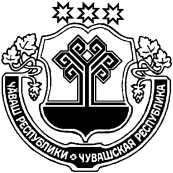 О внесении изменений в постановление администрации Янтиковского муниципального округа от 17.02.2023 № 125 «Об организации отдыха, оздоровления и занятости детей в Янтиковском муниципальном округе»В соответствии с Федеральным законом от 17.07.1999 №178-ФЗ «О государственной социальной помощи» и постановлением Правительства Российской Федерации от 29.12.2023 № 2386 «О государственной информационной системе «Единая централизованная цифровая платформа в социальной сфере», администрация Янтиковского муниципального округа                      п о с т а н о в л я е т:1. Внести в Порядок организации отдыха, оздоровления и занятости детей в Янтиковском муниципальном округе, утвержденный постановлением администрации Янтиковского муниципального округа от 17.02.2023 № 125 (далее – Порядок) следующее изменение:пункт 24 Порядка изложить в следующей редакции:«24. Администрация Янтиковского муниципального округа при предоставлении социальной выплаты в соответствии с настоящим Порядком обеспечивает размещение информации о предоставлении мер социальной поддержки, указанных в п.1. настоящего Порядка, посредством использования государственной информационной системы «Единая централизованная цифровая платформа в социальной сфере» (далее – единая цифровая платформа) в порядке, установленном Федеральным законом от 17.07.1999                 № 178-ФЗ «О государственной социальной помощи» и постановлением Правительства Российской Федерации от 29.12.2023 № 2386                                           «О государственной информационной системе «Единая централизованная цифровая платформа в социальной сфере».Размещение и получение указанной информации в единой цифровой платформе осуществляется в соответствии с Федеральным законом от 17.07.1999 № 178-ФЗ «О государственной социальной помощи». Размещенная информация о мерах социальной поддержки может быть получена посредством использования единой цифровой платформы в порядке и объеме, установленными Правительством Российской Федерации»;приложение №1 к Порядку изложить в редакции согласно приложению           № 1 к настоящему постановлению;приложение №2 к Порядку изложить в редакции согласно приложению          № 2 к настоящему постановлению.2. Контроль за исполнением настоящего постановления возложить на заместителя главы администрации Янтиковского муниципального округа – начальника отдела образования.3. Настоящее постановление вступает в силу со дня его официального опубликования.Глава Янтиковскогомуниципального округа                                                                    О.А. ЛомоносовПриложение № 1к постановлению администрации Янтиковского муниципального округаот 10.04.2024 № 381Приложение № 1 
к Порядку организации отдыха оздоровления и занятости детей  в Янтиковском муниципальном округе В уполномоченный орган_________________________________________________________________________________________________________
(Ф. И. О. родителя)проживающего по адресу:______________________________________________________________________
контактный телефон:_________________Заявление
	Прошу предоставить возможность приобретения за частичную стоимость путевки в загородный оздоровительный лагерь ________________________ на ____________смену 
для моего ребенка ____________________________________________________________
                               (фамилия, имя, отчество ребенка полностью, дата рождения) 
ученика (цы)________класса МБОУ_______________________________________________	Об отказе в приобретении путевки обязуюсь сообщить в уполномоченный орган 
своевременно.  В соответствии c п.4 ст. 9 Федерального закона от 27.07.2006 № 152-ФЗ «О персональных данных», я согласен (согласна) на обработку предоставленных персональных данных моего ребенка и размещения информации о поданной заявке в электронной системе сбора, учета и обработки заявок на приобретение путевок в загородные лагеря. В соответствии с Федеральным законом от 27.07.2006 № 152-ФЗ «О персональных данных» даю согласие на обработку предоставленных персональных данных и размещать данную информацию в государственной информационной системе «Единая централизованная цифровая платформа в социальной сфере».Ознакомлен (а) с Порядком организации отдыха, оздоровления и занятости детей в Янтиковском муниципальном округе, утвержденным постановлением главы администрации Янтиковского района от «__» __ 20__ г. №____, согласно которому право на приобретение путевки за                                        частичную стоимость предоставляется одному ребенку один раз в год. 
______________									_____________(дата)      										     (подпись)
К заявлению прилагаю: 
-  копию своего паспорта; - копию своего страхового номера индивидуального лицевого счета (СНИЛС);
-  копию свидетельства о рождении (паспорта) ребенка;- копию страхового номера индивидуального лицевого счета (СНИЛС) ребенка;             - справку о доходах родителей или иных законных представителей ребенка за три месяца, предшествующие месяцу обращения;- справку о составе семьи.Приложение № 2к постановлению администрации Янтиковского муниципального округаот 10.04..2024 № 381Приложение № 2к Порядку организации отдыха,оздоровления и занятости детейв Янтиковском муниципальном округеФорма заявления о зачислении ребенка в летнее  учреждение   с дневным  пребыванием детей  на  время  каникул                                                                            ______________________________________                                                                           (наименование образовательной организации)                                                                             ______________________________________	(должность руководителя)                                                                              ______________________________________                                                                                                                                           (Ф.И.О.)                                                                             _______________________________________                                                                                                (Ф.И.О., паспортные данные                                                                                             родителя (законного представителя                                                                                            детей))                                                                             _______________________________________                                                                            _______________________________________                                                                                                                            (домашний адрес,                                                                                                            тел. служебный, домашний)заявление.Прошу зачислить моего ребенка_____________________________________________________________________________( Ф. И.О., дата, год рождения)_____________________________________________________________________________в летнее учреждение с дневным пребыванием детей на время каникул на ________________ смену 20___ года.Даю согласие на обработку предоставленных персональных данных и размещать данную информацию в государственной информационной системе «Единая централизованная цифровая платформа в социальной сфере».«______» _____________20__ г._______/_____________________/(подпись) (расшифровка подписи)ЧУВАШСКАЯ РЕСПУБЛИКА ЧĂВАШ РЕСПУБЛИКИ АДМИНИСТРАЦИЯ ЯНТИКОВСКОГО МУНИЦИПАЛЬНОГО ОКРУГАПОСТАНОВЛЕНИЕ10.04.2024 № 381село ЯнтиковоТĂВАЙ МУНИЦИПАЛЛĂ ОКРУГĚНАДМИНИСТРАЦИЙĔЙЫШĂНУ10.04.2024  381 № Тǎвай ялě